RESULTATS TOURNOI FIN D’ANNEE2016-2017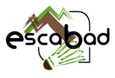 TABLEAU DE MARQUAGE : Michel Bolot / Sébastien CotteCONCEPTION TABLEAU DE MARQUAGE : FEVELAT Fabrice / LLABRES Pierre-AlexandrePHOTOGRAPHIES :  Sébastien CotteCOMMUNICATION : BOLOT MichelEQUIPES JOUEUR 1JOUEUR 2JOUEUR 3 1er Cécile RouxJean-Bernard keck Fabrice Fevelat  2ème Yannick RENAUT Stéphanie Bergeon 3ème Sophie ArnaudLESIEUR CAROLINETimothée Latard4ème Sébastien HUGONMargot Petit Stéphane P. et Sébastien Cotte5ème JULIEN LEGRAND Caroline dagneauxSandrine Molter6ème Pierre Alexandre LlabresNatacha Jouve7ème VALERIE LAUTIERNicolas ChevryFRED8ème Aurore MègeMorel Adrien